Law Offices of Kimberly L. ErwinPost Office Box 2828Fort Myers, Florida 33902www.erwin-legal.com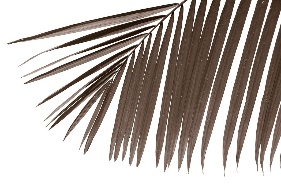 CASE INTAKE INFORMATIONName, Date of Birth: Date of Marriage, Date of Separation:Address (No Mail Will be Sent):					Home, Work and Cellular Phone Numbers:Secure Email Address (see below):					Social Media Usernames:Occupation, Employer:Prior Cases:				Other Party’s Name, Date of Birth:	Other Party’s Social Media Usernames:				Case Number and Case Manager, if Any:				 Upcoming Related Dates:Children’s Names and Dates of Birth:How Can We Assist: Additional Information:We Recommend Changing All Passwords and Securing a New Email Address for LitigationDocuments or Information for Attorney Review May be Submitted athttps://erwin-legal.com/share-documents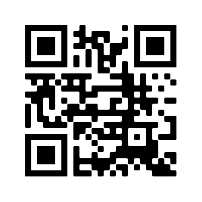 